Freedom of Information Act (FOIA) Request – 170221001Thank you for your request in which you asked for the following information from the Ministry of Justice (MoJ):  Under the Freedom of Information Act, please could you provide - for the most recent twelve month period you have data:- Figures for the number of cases of an offender who was sent to prison, who had(a) 0 previous community sentences(b) 1 previous community sentence(c) 2 previous community sentences(d) 3 previous community sentences(e) 4 previous community sentences(f) 5 previous community sentences(g) 6-9 previous community sentences(h) 10-14 previous community sentences(i) 15-19 previous community sentences(j) 20-29 previous community sentences(k) 30-39 previous community sentences(l) 40-49 previous community sentences(m) 50-74 previous community sentences(n) 75 or more previous community sentences- Figures for the number of cases of an offender who was convicted or cautioned, who had(a) 0 previous community sentences(b) 1 previous community sentence(c) 2 previous community sentences(d) 3 previous community sentences(e) 4 previous community sentences(f) 5 previous community sentences(g) 6-9 previous community sentences(h) 10-14 previous community sentences(i) 15-19 previous community sentences(j) 20-29 previous community sentences(k) 30-39 previous community sentences(l) 40-49 previous community sentences(m) 50-74 previous community sentences(n) 75 or more previous community sentences- Figures for the number of cases of an offender who was sent to prison, who had(a) 0 previous fines(b) 1 previous fine(c) 2 previous fines(d) 3 previous fines(e) 4 previous fines(f) 5 previous fines(g) 6-9 previous fines(h) 10-14 previous fines(i) 15-19 previous fines(j) 20-29 previous fines(k) 30-39 previous fines(l) 40-49 previous fines(m) 50-74 previous fines(n) 75 or more previous fines- Figures for the number of cases of an offender who was convicted or cautioned, who had(a) 0 previous fines(b) 1 previous fine(c) 2 previous fines(d) 3 previous fines(e) 4 previous fines(f) 5 previous fines(g) 6-9 previous fines(h) 10-14 previous fines(i) 15-19 previous fines(j) 20-29 previous fines(k) 30-39 previous fines(l) 40-49 previous fines(m) 50-74 previous fines(n) 75 or more previous finesYour request has been handled under the FOIA.I can confirm that the MoJ holds the information that you have requested and I have provided it attached.Table 1 shows the number of cases resulting in (i) conviction or caution (ii) immediate custody in the year ending June 2017. This has been broken down by the number of community sentences previously received by that offender on that given occasion.Table 2 shows the number of cases resulting in (i) conviction or caution (ii) immediate custody in the year ending June 2017. This has been broken down by the number of fines previously received by that offender on that given occasion. This does not include fines for minor offences which are not prosecuted by the police forces in England and Wales, such as television licence evasion and minor motoring offences. All data have been taken from the MoJ extract of the Police National Computer. This includes details of all convictions, cautions, reprimands or warnings given for recordable offences.Under this government the most serious offenders are more likely to go to prison, and for longer, helping protect the public and keep communities safe.Sentencing is a matter for the independent judiciary, who take into account the full facts of each case.Yours sincerely Justice Statistics Analytical Services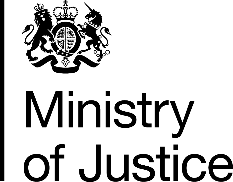 Data Access & Compliance UnitMinistry of Justice102 Petty France LondonSW1H 9AJdata.access@justice.gsi.gov.ukJanuary 2018